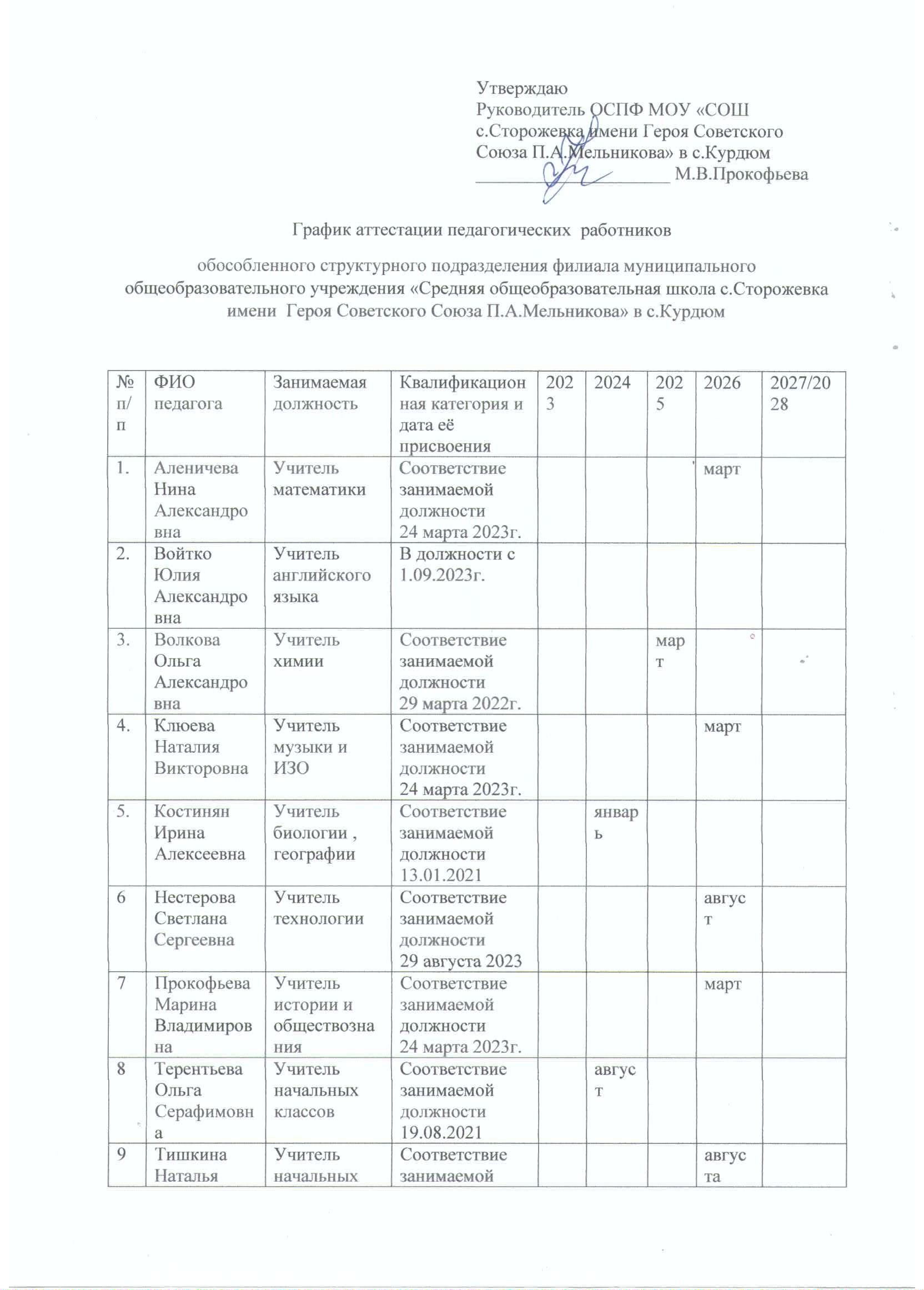 Викторовнаклассовдолжности29.08.202310Толпанова Надежда ВасильевнаУчитель начальных  классовСоответствие занимаемой должности29.08.2023г.август11Чупина Ольга АнатольевнаУчитель русского языка и литературыСоответствие занимаемой должности13.01.2021январь12Шевчук Галина СергеевнаВоспитательСоответствие занимаемой должности10.08.2021август13.Яников Дмитрий ЮрьевичУчитель физической культуры1 категорияНоябрь 2022г.ноябрь